Arbeitsblatt 1: Ähnlich klingende Laute 1Hörst du am Anfang ein … oder ein…?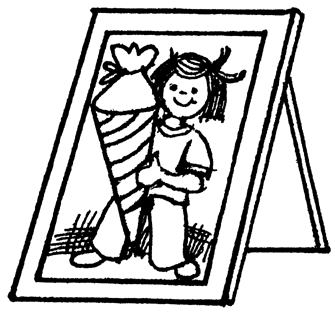 W      F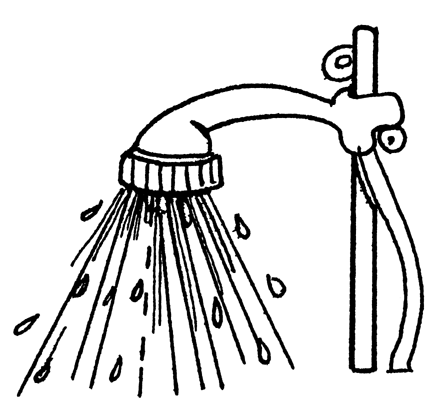 D     T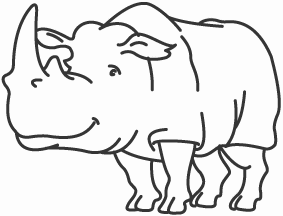 M     N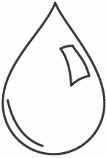 D     T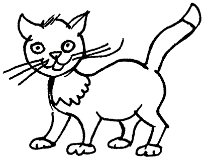 G     K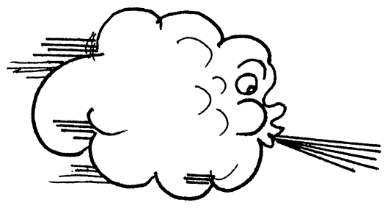 b      p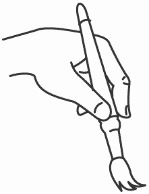 m     n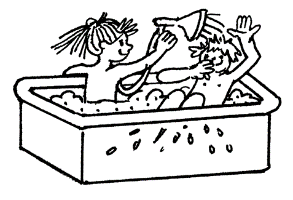 p     b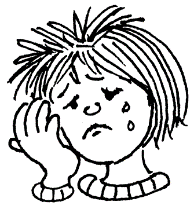 w    f